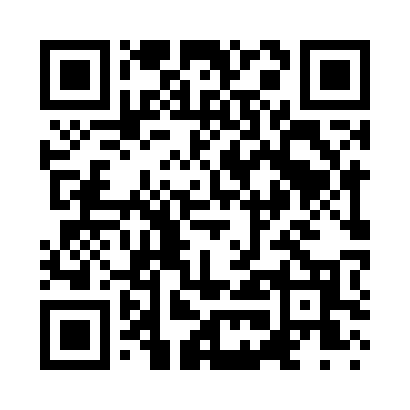 Prayer times for Van Deusenville, Massachusetts, USAMon 1 Jul 2024 - Wed 31 Jul 2024High Latitude Method: Angle Based RulePrayer Calculation Method: Islamic Society of North AmericaAsar Calculation Method: ShafiPrayer times provided by https://www.salahtimes.comDateDayFajrSunriseDhuhrAsrMaghribIsha1Mon3:375:2112:575:018:3410:172Tue3:385:2212:585:018:3310:173Wed3:395:2212:585:018:3310:164Thu3:405:2312:585:018:3310:165Fri3:415:2412:585:018:3310:156Sat3:425:2412:585:018:3210:157Sun3:435:2512:595:018:3210:148Mon3:445:2612:595:018:3210:139Tue3:455:2612:595:018:3110:1210Wed3:465:2712:595:018:3110:1211Thu3:475:2812:595:018:3010:1112Fri3:485:2912:595:018:3010:1013Sat3:495:2912:595:018:2910:0914Sun3:505:3012:595:018:2810:0815Mon3:525:311:005:018:2810:0716Tue3:535:321:005:018:2710:0617Wed3:545:331:005:018:2610:0518Thu3:555:341:005:008:2610:0419Fri3:575:341:005:008:2510:0220Sat3:585:351:005:008:2410:0121Sun3:595:361:005:008:2310:0022Mon4:015:371:005:008:229:5923Tue4:025:381:004:598:219:5724Wed4:035:391:004:598:209:5625Thu4:055:401:004:598:209:5426Fri4:065:411:004:598:199:5327Sat4:085:421:004:588:189:5228Sun4:095:431:004:588:169:5029Mon4:115:441:004:588:159:4930Tue4:125:451:004:578:149:4731Wed4:135:461:004:578:139:45